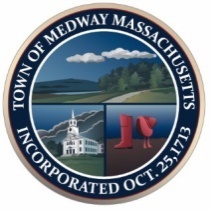                                            Town of Medway                                   Commonwealth of MassachusettsEnergy and Sustainability Committee Meeting                     April 20, 2022 7:00 pm              MEDWAY PUBLIC LIBRARYMembers present:  Martin Dietrich, David Travalini, Kristen Rice, Stephanie Carlisle, Jason Reposa, Nick Fair, Wally Long, Tracy Rozak, Recording Secretary.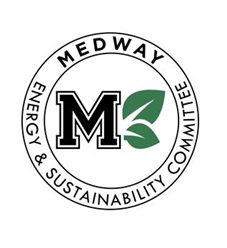 Absent:   Carey Bergeron--------------------------------------------------------------------------------------------------------                                                     Call to OrderMartin called the meeting to order at 7:03pm.  Stephanie stated Carey will not be at this meeting. Stephanie stated that Kristen will be resigning from the committee after Medway Pride Day.Discuss plan for Medway Pride Day May 21, 2022Stephanie said we have a table from 10-4.  Wally can do 9:30-12:30, Nick can do 12:00 -3:00 Kristen can do 9:30-12:30 and Dave can do 12:30-3:00, Marty can do 12:30-4:00. Carey and Jason TBD. Stephanie stated the best thing for people to do is to spread the word about phosphorous and the importance of leaf clean up.  A leaf pick up day in town would be a good idea. Dave has a lot of suggestions for reducing phosphorous; maybe they could have a brochure to hand out at Pride Day.  There was a brief discussion about gas powered leaf blowers being bad for the environment; battery powered or electric ones are much better. Discuss plan to meet with Select Board for updatesThis will be discussed at the next meeting.Master Plan discussion on strategies most relevant to the Committee’s work. On a scale from 1- 5 vote on the importance of the following.Nature-Based Design : 4, 5, 4, 5Pros- Lower operating costs, Cons- Maintenance costs, drive up cost of construction and the price of homes, potentially taking away spaces people love, disposal of turf fieldsComposting Program: 1, 3, 3, 4Pros-Less cost for disposal if diverted from yellow bagsCons- Contamination, left on the street could attract animalsElectric Vehicle Infrastructure: 5, 5, 3, 4Pros- Need more charging stations, all new town vehicles purchased should be electricCons- Retrofitting would be expensiveRenewable Energy: 5, 5, 5, 5Pros- We need to get to net zero at some point; we should do it now.Cons- The phased approach- try to do the bigger sections.  Where are we going to get this energy from –mostly from solar.Green Buildings: 4, 5Pros- Incentive to businesses to do the right thingCons- Should include municipalitiesMaster Plan Committee UpdateNo updateReport from SubcommitteesScholarship Jason stated there has only been one submission for the Energy and Sustainability Scholarship so far. The applicant is Leo Babbicz.  Jason stated they need to vote on this by May 20, 2022. The winner will be publicly recognized so there may be more applicants next year. David made a motion to authorize the subcommittee to make the final decision on awarding the scholarship with feedback from the rest of the committee.  This will be done one week after the scholarship submission date. Wally seconded the motion and all members were in favor and it was voted to approve 6-0.Jason mentioned Green Team Junk Removal would like to hold another furniture and electronic recycling event this year. He has a meeting with them on May 3rd at 10am. This year they are considering adding a composting component to the event. Jason will gather information from the meeting and bring it to the next committee meeting.  The best dates for this event would be May or early June.  Action item:  There will be another MESC meeting held virtually to discuss this on May 11th at 6:30pm.Power OptionsStephanie stated Armand Pires, the Superintendent of Schools and Michael Boynton, the Town Manager want to explore Power Options.  Power Options is a nonprofit and the cost is $1,000. Solect from Holliston is the vendor they use.  Stephanie mentioned taking the security cameras and drainage system out of the PPA to reduce costs.Solar Canopies in School Parking Lot updateMartin asked about the new solar bylaw. Canopies should be excluded from the exterior lighting.  Municipalities are exempt from the bylaw. Dave stated the law was written so people won’t cut down a bunch of trees to put up solar canopies.  Charles River Flood Model phase II updateStephanie explained that they have working on a flood model.  They displayed different size storms- 2 year storm, 100 year storm etc.  They came up with 6 different scenarios that you can see on line.  The committee discussed possible locations in the watershed to put more green infrastructure.  Oakland Park could be a potential storage spot.Stephanie stated there will be a virtual meeting next Wednesday from 6:30-7:30.  They are going to present their ideas for flood storage.  The more we can store upstream the better it is for downstream. Medway is going to have to remove significant amounts of phosphorous. They will need to upgrade the drainage structures in town.Approval of Meeting Minutes from March 16, 2022Nick made a motion to approve the March 16, 2022 meeting minutes as submitted.  Wally seconded the motion and all members were in favor and the motion was voted to approve 6-0.Action Item: Dave suggested a topic for next month’s meeting agenda - having two meetings per month.Dave would like to get approval from the board to restart the green team at the high school. He volunteers to be a subcommittee of one if needed. Marty stated he can reach out to the school by himself. A subcommittee would be an agenda item for the next meeting. Action Item:  Add a discussion about a subcommittee to next month’s agenda.  Also put the Select Board discussion as an agenda for the next meeting.Action item: Nick would like to add EUI Energy Usage Indexes to next month’s meeting.Adjourn: Marty made a motion to adjourn the meeting at 9:11pm. Dave seconded the motion and all were in favor and the meeting was adjourned. Respectfully submitted by Tracy RozakUpcoming Medway Energy & Sustainability Committee MeetingsMeetings are typically the third Wednesday of the month